FINANCE FUND CAPITAL CORPORATIONHEALTHY FOOD FOR OHIO PROGRAMCORNER STORE FEASIBILITY STUDY - TOLEDOJUNE - 2018The purpose of this study was to assess the feasibility of connecting local farmers with customers in corner store operations located in low to mod income areas of Toledo where fresh produce is typically not offered. By localizing the food economy, we will promote a triple win strategy by aggregating demand for healthy food products, increase community access to healthy foods and increase markets for local producers.This study addressed the following issues:Review other case studies:DefinitionThe Food Trust“Get Healthy Philly Initiative”“Eat Fresh Live Well”“Cooking Matters”Assess Farmer capabilities:Select FarmersProduct PricingSelect viable corner stores as distribution and sales locations:Selection Criteria/ProcessData CollectionData ClassificationEngagement (Interest)Identify implementation strategies:CollaborationRoles and ResponsibilitiesLogisticsCommunication (Phone, email, text?)Payment (Cash/Check/Invoicing/Electronic)Program BudgetRecommendations to Achieve a Sustainable Long-Term Program – ASAP:ATTACHMENTS:PHILADELPHIA’S HEALTHY CORNER STORE INITIATIVE / Q&AMARKETING MATERIALS – TOOLS AND STRATEGIES PRODUCT PRICING & SELECTION179 SNAP/WIC LOCATIONS IN BUSINESS IN THE TOLEDO AREA BREAKEVEN ANALYSIS & SPREADSHEETReview Other Case Studies:Definition:Healthy Corner Stores Network www.healthycornerstores.org/faq  defines a corner store is typically defined as a small-scale store that sells a limited selection of foods and other products. Other terms that are commonly used to refer to this type of store include a small-scale store, convenience store, neighborhood store, and bodega.The Food Trust http://thefoodtrust.org  defines corner stores as having less than 2,000 square feet, four aisles or less and one cash registerThe Food Trust:Alvaro Drake-Cortes, Senior Project Manager for the Healthy Corner Store Initiative (The Food Trust) in Philadelphia, was contacted on 06-11-18.  We reviewed their program with a series of Q&A’s (Attachment I) to gain insight on the pros and cons they experienced managing their corner store initiative.  Alvaro also put us in touch with Carolyn Huckabay, Marketing Coordinator for the Food Trust who provided us with links to their marketing material on 06-19-18.  The insight gained from both individuals was invaluable. “Get Healthy Philly Initiative”: Jennifer Aquilante Robinson is the Food Policy Coordinator for the “Get Healthy Philly Initiative.”  She works for the Philadelphia Department of Public Health, Division of Chronic Disease Prevention.  We also asked her to share her observations about the corner store program in the city of Philadelphia’s perspective, but unfortunately, after several attempts, we were unable to connect.“Eat Fresh Live Well”: The program http://www.healthylucascounty.org/initiatives/healthy-eating/corner-stores/ is a healthy corner store initiative that helps convenient stores provide fresh fruits and vegetables to customers throughout Lucas County. Locally we met several times with Tony Maziarz who is project coordinator for Toledo’s “Creating Healthy Communities” initiative for the Toledo-Lucas County Health Department. Amy Adodeely, the Dietitian, was also a part of these discussions.  Toledo-Lucas County Health Department was awarded a 3-year CDC grant that funded a corner store program from 2015-2017, very similar to what this feasibility study is evaluating.  Since the grant concluded September 30, 2017, the “Eat Fresh Live Well” program has continued but at a scaled down level.  It was also deemed financially unsustainable at the time for two reasons:A local distributor provided produce for the program.  Initial volumes were low and inconsistent making it more of a management challenge for them with limited markup opportunities to continue long-term.Lott Industries, a private sector non-profit provided the manpower necessary to deliver produce items. They too could not generate enough cash flow to sustain their involvement.  The other issue was they only delivered biweekly which resulted in a high ratio of spoiled produce.Eliminating the delivery portion of the program also resulted in 28 “Stop & Shop” type gas station-carryout store locations to cease participation in the program.  Produce needed to be delivered to them on a regular, weekly basis.  The managers were not given an option to leave the store and purchase produce for each of their locations.  With a delivery and management system in place, this could be resurrected if MVGA provides this service.The county’s current list of corner store 17 participants is:Save Way Market, 1936 Broadway, Toledo, Ohio 43609Moe’s Market, 4401 Hill Ave., Toledo, Ohio 43615$1.50 Plus, 1312 Nebraska Ave., Toledo, Ohio 43607Madison Market, 901 Madison Ave., Toledo, Ohio 43604Tom’s Carry Out, 2861 Lagrange St., Toledo, Ohio 43608Gas and Shop, 3100 N. Detroit Ave., Toledo, Ohio 43610Mike’s Carry Out, 408 Cleveland St., Toledo, Ohio 43611Market on the Green, 1806 Madison Ave., Toledo, Ohio 43604Jennifer Snack, 601 Adams St., Toledo, Ohio 43604Olney Lakeside Market, 1950 N. Stadium Road, Oregon, Ohio 43616Up Market, 1941 Dorr St., Toledo, Ohio 43607Takacs Grocery & Meats, 1956 Genesee St., Toledo, Ohio 43605Andy’s Carry Out, 802 Western Ave., Toledo, Ohio 43609Citgo Convenience Express, 1708 E. Manhattan Blvd., Toledo, Ohio 43608Milo’s Food Mart, 4508 Lewis Ave., Toledo, Ohio 43612E-Z Mart, 1226 E. Broadway St., Toledo, Ohio 43605Berdan Mini Express, 1001 Berdan Ave., Toledo, Ohio 43612											“Cooking Matters”:Also involved in Toledo’s Healthy Corner store Initiative is OSU Extension Agent, Suzanne Saggese.  She runs the SNAP Education program and schedules “Cooking Matters” classes in the region.  Suzanne currently sits on the Health Department’s board that oversees the project.  She was a wealth of information. Suzanne’s observations:Some store failures were as a result of store employees not keeping up with quality control issues.  The single owner, smaller and independent stores seem to be more successful.All items are currently sold separately.  Nothing is prepackaged.  A consideration might be to add a choice for the customer that is either pre-packaged or bagged with a select group of produce items that would make up one or two meals.  Include a recipe card with pictures of the prepared meal in the bag.  The ideal weight and cost of the bag have to be manageable.  Seconds or #2’s should be considered for sale along with marketing signage that explains what they are and why they are still equally nutritional.  (Often times #2’s are either too big, too small or are slightly deformed.)  Many stores are already using seconds but not acknowledging this.  If successful, this could be a second-tier pricing structure (Ugly Veggies). Generally, minimal refrigerated space is available limiting the number of greens and some fruit.Bananas, oranges, pineapples even though they are not local items must be offered to complement local produce items.There are currently 19 corner stores active in the program.Kent State University did a pre and post-program simple survey.The Board still has 4-5 racks/shelves and baskets available for use at new locationsSuzanne also stated that the Board continues to guide the initiative and meets bimonthly.  I attended the meeting on 07-19-18.  They are looking for sponsorship money (E.g., health systems, a nutrition specialist in the area) to support the program.  Their next meeting is 08-01-18 a special meeting to further discuss potential startup details.Other contributors to the Health Departments program offering a historical perspective, insight and additional recommendations were Yvonne Dubielak, Executive Director from Toledo Grows and Beth Deakins, administrator for Toledo’s YMCA - Live Well program.  Beth is interested in using MVGA as a small farmer resource to support produce needs for their 30 child-care programs.  She would like to start with 6-8 sites initially. This account could greatly enhance the sustainability requirement of the corner store program. Local Attributes/Observations:The leadership team involving the Toledo-Lucas County Health Department, YMCA, and  OSU Extention continues to successfully collaborate to achieve its goals.  Adding the Maumee Valley Growers is the missing logistics piece that if put in place, could augment the existing corner store program.  Each organization provides a unique role in the success of this proposal.  More involvement with one or both of the two hospital systems would be helpful and a valued asset.  Current and future roles and responsibilities are listed below:Toledo-Lucas County Health Department – Maintain management control of corner store relationships, marketing, and shelving materials. For more information on marketing, tools and strategies see (Attachment II) YMCA - Continue health and wellness education with nutrition experts.OSU Extention – Organize and schedule cooking classes, provide recipe cards.MVGA – Manage the farmers, their produce, aggregation, invoicing and weekly delivery.The mission and vision of each organization also align nicely with a corner store project. The community benefits by involving local farmers, nonprofits such as hospitals, food banks and other like-minded agencies and organizations.  We believe in shifting community health programs to a more proactive healthy, local food produced opportunities to prevent disease Eventually transforming food availability to all regions of the Toledo area to reduce the environmental footprint, become a community leader for sustainability for economic, and environmental health is a goal closely shared with each organization.A healthy food system would provide healthy food access for all, localized food economies.Assess Farmer Capabilities:Select FarmersWe crosschecked the capabilities of small farmers to provide produce variety, and volumes throughout the year distributed by the Maumee Valley Growers Association’s (MVGA) food division to connect with owners of urban corner store businesses.  Using combined lists from MVGA, OSU Extension, and the Toledo Farmer’s Market members, we were able to identify 67 potential farms in our area as potential produce producers.   We prioritized their interest levels, farming capabilities, food safety practices (GAP) and selected the farms listed below capable of participation in Toledo’s corner store initiative as of 07-09-18.Eshleman Farms (Jeff)Riehm’s Farms (Phil)Schmidlin Greenhouse (Don)Smith Brothers Farms (Ray)That One Farmer Guy (Matt)Whitehouse Specialty Crops (Wade)Witt Orchards (Heather)Note that more farmers had the means to participate but were not GAP safety certified.  As a result, they had to be unfortunately eliminated as a producer resource.A few farmers were interested in selling #2’s or so-called “Ugly Veggies.”   This would be extremely beneficial to the program’s pricing structure.  Much of the savings could be passed on to the consumer. However, this would require a significant time management effort between the farmer and aggregator (MVGA).  It would also generate significant pricing inconsistencies which might confuse the buyers.  More thought needs to be spent on the pros and cons of using #2’s.Product Pricing and SelectionThe study determined that there are two types of corner stores; the smaller, typical corner store limited in budget, sales, and space (see definition 1a) and a moderately sized store which exceeds our definition but is located in food desert areas.Smaller Corner Stores:  Because of smaller budgets, sales, and space, MVGA will provide a limited, but generous offering of produce items (21) to our most of our corner stores participants.  The aim is to keep the program simple and easy to manage.  A list of those items and pricing are detailed in Attachment III.  After some testing, it was agreed that one size bag would work for the $5 Grab Bag pricing.  The determining factor is the length of the corn.Corner Stores:  We anticipate between 6-8 medium sized corner store participants.  Because they have a greater volume of sales and customer traffic, MVGA will be able to offer their full array of produce items similar to what is offered to their wholesale distributors.  Pricing is virtually identical while the packaging is in larger bundles, ½ - 1 Bu. Boxes etc.  The full price list will be made available to each medium size corner store.Select Viable Corner stores as Distribution and Sales Locations:Selection criteria/processUsing the color-coded online from the 2015 USDA target zone maps, we were able to identify a total of 526 store locations accepting the SNAP and the WIC programs.Those locations were then cross-referenced to include only corner stores who accept the SNAP and WIC program for which 330 corner stores were identified.Phone numbers were verified for accuracy.  Many stores had closed over the last three years including gas station locations and several franchises. This vetting process lowered corner store locations further to 233 SNAP/WIC locations in the Toledo area still in businessTo confirm those findings, we conducted a “drive-by” of each location to verify if they were still in business.  This also included a preliminary visual assessment.  179 stores (Attachment IV) were still in business and considered our core targets. Data Collection Our final confirmation of potential store participants required in-person visits.  MVGA met with the owner/managers of 108 of the 179 stores to explain the program, evaluate their location internally and gauge their level of interest. Marketing materials  were shown with several handouts left behind with additional information. Observations were made on the following store assets:Store Location and Food TrafficStore Maintenance and Feel (Marketing/Signage)Store Space and InventoryRefrigerationOwner’s Knowledge and attitudePricing/Logistics Data ClassificationEach location was classified into three priorities or categories:LI & LA 1 and 10 miles (highest priority)			- 47 locationsVisited - 37Not Visited - 10Of the 47 locations, 6 were corporate, 5 were out of business, 1 not interested and 1 deemed a safety issue reducing this category down to 34 possible locations. 10 Stop & Go and Stop and Shop locations that were not visited.LI & LA .5 and 10 miles (second priority) 			- 100 locationsVisited – 64 Not Visited - 36Of the 100 locations, 22 were corporate, 3 were out of business, 0 not interested and 0 a safety issue reducing the category down to 75 possible locations. 14 Stop & Go and Stop and Shop locations that were not visited.Very near to priorities #1 & #2 (Unclassified locations)	- 32 locationsVisited - 7Not Visited - 25Of the 32 locations, 2 were corporate, 2 were out of business, 0 not interested and 0 a safety issue reducing the category down to 28 possible locations.  2 Stop & Go and Stop and Shop locations that were not visited.  Engagement (Interest)There was a mixed sense of commitment to a belief in the corner store vision among the majority of participants.  The greatest apprehension was pricing and consistent weekly deliveries. Corner store operators hold a mostly positive view of the project. Again, many were concerned that local product pricing may discourage limited customer purchases.Many perceived the decision-making process within the supply chain to be unclear and more top-down. Generally, participants felt there is inadequate community engagement to realize the corner store vision.Perceptions were similar between corner store operators and their customers regarding its long-term success.  They generally endorsed the program but were skeptical.Participants did express positive benefits through new partnerships and increase access to resources in new revenue.Identify Implementation Strategies:Can this proposal become a sustainable operation for all supply chain participants?  Much of this answer depends on the cost of the local farmer’s produce.  It must be enough to make it worthwhile for the farmer to participate, yet economical enough for MVGA’s 11% markup to pay for the logistics, have enough room for the store owner’s markup and yet be affordable for the consumer.On June 11, July 02 and 19, MVGA met with the members of the Toledo-Lucas County Health Department, the YMCA, and OSU Extension to review their current supply chain and strategize on how to best augment the current health department program and raise it to the level of long-term sustainability.  We also met with the Y on July 10, 2018, to focus on pricing strategies.During those meetings, many aspects of the supply chain were examined including product availability, aggregation, fulfillment requirements, pricing, packaging, billing and finally education and promotion. Attention to details includes food safety, bunch sizes, product placement, labels, contracts, communication, program management, sequential planting, quality control, product trends and more.  The next meeting between MVGA, the Health Department, YMCA and OSU Extension is scheduled for August 1, 2018.As a result of this meeting and other discussions, recommendations to achieve a sustainable long-term program are detailed below:LogisticsMVGA must be prepared for three modes of communication, phone, email, and text.Payment procedures will be mixed.  Some prefer writing checks others accept invoicing.Program BudgetBy far, the biggest challenge to sustainability is the cost of doing business.  This has been a sticking point with many non-profit programs especially starting with farmer pricing, driver, fuel, and supply chain administrative costs.  Experience has shown that managing a program like this could easily be half of the total cost. If the project can be made sustainable, its impact within the neighboring communities may still be difficult to measure, however, the likelihood of having an active and successful program involving proactive health and nutrition issues in NW Ohio most assuredly would open unknown doors for future expansion and benefit. Recommendations to Achieve a Sustainable Long-Term Program – ASAP:Based on these discussions involving participants within the food supply chain, a “go-forward” recommendation was collectively made by MVGA , Toledo-Lucas County Board of Health, YMCA, and OSU Extension pending the following agreed-upon contingencies:MVGA farmer pricing and inventory offerings are accepted.  (Gathering this information now)Implement a one-day per week delivery schedule beginning in August with intentions of reaching volume and variety levels capable of sustaining the program long-term.Re-assess the program on November 15, 2018, for sustainability goals and accomplishments (See Attachment V)If the program is deemed unsustainable, it will be terminated with a 2-week notice to all participants.  If the program is tracking at a sustainable rate, it will continue on a 12-month basis with quarterly reviews.The ideal months of local produce available vary but are generally considered a 7-8 month cycle here in Ohio.  During the “off months,” select items are available (apples, potatoes, other root crops, etc.) through farmer refrigeration and storage.  As a result, the corner store produce selection will have to be supplemented through other sources (Ciolino’s, Cosco, etc.) to maintain program consistency throughout the annual cycle.   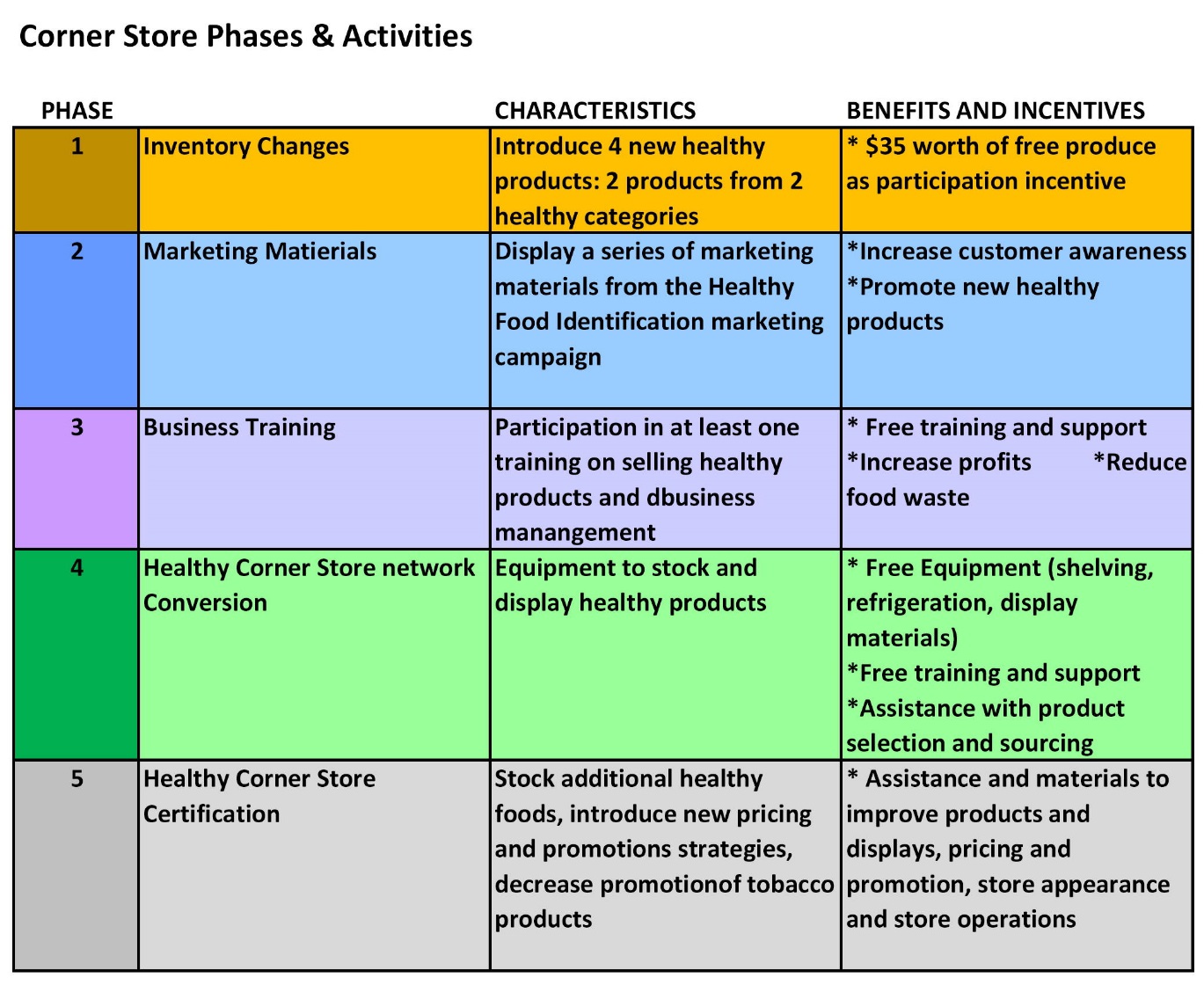 ATTACHMENT IThe following Q&A was discussed on 06-11-18 between Alvaro Drake-Cortes Senior Project Manager for Philadelphia’s Healthy Corner Store Initiative and Maumee Valley Growers Executive Director Joe PerlakyWhat does Philadelphia’s Healthy Corner Store Initiative provide?We initiate contact with each corner store location and evaluate their capabilities to provide a sustainable, farm fresh food program.  We provide technical services such as marketing and food placement strategies.   We also provide a “point of purchase” marketing materials free of charge to each participating business.  All deliveries of food items are provided and managed by farmers or third-party vendors.Regarding the success of each store location, did it matter if you talked with the owner or the manager?As long as the person you meet is empowered to make the decisions and commitment to the program the position of Owner or Manager are both acceptable.How did you initially contact the store owners? Mailer? In person? Phone? Email? Text?We discovered early on that postcards, emails and phone call was ineffective.  Making a cold call in-person offered the best opportunity to get to the decision maker.  This is not unusual in this industry.  Rarely are appointments made since calls are screen and mail is discarded.Did you eliminate any locations as result of:Safety: 	We conducted onsite assessments prior to visits.  Some locations were considered higher safety risks and were eliminated in the beginning.Gas station classification:Fuel stations often play an important role in providing neighborhoods with food items.  They often offer good traffic counts, located on corners with easy access and display greater safety attributes.    Franchise store such as Rite Aid or Walgreens? Generally, franchises are not good choices as corner store locations primarily because corporate ownership and management are not on site.  There are some exceptions.  A personal visit can make that determination. How is billing customarily handled? Mostly cash, followed by writing checks upon delivery by the owner or manager on site.How many times per week are your deliveries? Produce has a limited shelf life.  Balancing delivery costs with produce volume, variety and spoilage is a fine line.  Start with one delivery per week and if volume supports an additional day, add as needed.What is the average volume or dollars per delivery?Unknown.Pricing:Did you use seconds?  No, #1’s.  However, #2’s or “Ugly Veggies” should be explored to reduce customer costs.Do you provide pre-packaging fruit or vegetable trays?The supplier does occasionally.Donations?The supplier does not use donated produce.Refrigerator: Do you recommend a countertop or a floor model?It depends on space and electric availability.  We recommend a location as close to the cash register as possible.  Most produce other than greens, and seasonal berries do not require refrigeration making the need for refrigeration less necessary.  Often times there is available space in “open coolers” at the store.What were some of the big mistakes you made early on?Expecting postcards and phone calls to “open doors.”  Personal visits were the most effective strategy.What were some of the surprises? The importance of marketing and leaving behind materials during each initial visit.If you have to do it all again what would you do differently?  Point out during the initial visit this program is to supplement a corner store inventory not replace it.  This could add “new found” dollars to the sales totals especially since the program can be advertised as a unique service and beneficial partnership in their neighborhood.  Can the program be sustainable?  The store owner and manager’s commitment and support are the most important factors to a long-term sustainability achievement.ATTACHMENT IIMARKETING MATERIALS – TOOLS AND STRATEGIESThe use of marketing materials as developed through the Toledo-Lucas County program “Eat Fresh Live Well” should be continued and further developed as needed.  As a result of this 3-year program, the Toledo area is conditioned to the importance of internal and external Corner store promotional needs.   Adding MVGA to the supply chain along with existing program relationships should enhance attention to details of produce varieties, quality control, pricing, communication, sequential planting, merchandising, trends, and more.  Although scaled down, the fact the Health Department continued the program beyond the grant years is a big advantage in convincing many stores to recommit especially in light of offering a delivery service and managed inventory.Working with the wholesale buyer to promote the local farm brand brings advantages of direct marketing. Wholesale buyers and their customers are motivated to keep a locally branded product on the shelf—it differentiates them from the mass-market. This was not the case originally working with a distributor and third-party fulfillment.  We anticipate that customers will learn who we are and develop brand loyalty. Without a farm brand, the product is replaceable for another of like kind. Telling a compelling story about participating local farmers is one factor critical to long-term program sustainability.Provide standardized marketing model and strategies.  “Grab Bags” Colorful guides on nutritionColorful shelf runnersOther promotional signageContainers (plastic) or basketsShelvingMVGA professional appearance such as a wrapped refrigerated truck and consistent delivery service.Recipe Cards:  Detailing healthy, low-cost meals. Continued collaborative support is needed to leverage corner store sustainability with the focus on investment for health, wealth and nutritional understanding.  The Toledo-Lucas County Health Department, YMCA and OSU Extension are already working together promoting this initiative. ProMedica, Mercy HealthCare Partners, and others need to be added to the program.  Educational sessions on topics related to health, wealth, nutritional understanding and food preparation are important components of the corner store initiative.  Suzanne Saggese’s continued scheduling of cooking classes for SNAP and WIC users are very important.Often overlooked is the value of promoting healthy corner stores beyond the context of basic public health to include benefits that could improve community safety, community revitalization, environmental sustainability, economic development, community planning and general food retail. Working collectively on a common goal stimulates pride and ownership of each neighborhood reducing crime and other potential risk factors.“Buying Local” develops an interconnected system of local businesses that support each other. Purchasing refrigeration and other equipment from local companies, hiring healthcare experts within the neighborhood who provide training and assistance, using local designers for our marketing campaign, and sourcing food from a community garden or local farmers. “Grab Bags” - After much discussion, two sizes will be tested.  One $5 bag with a handful of vegetables will be provided to satisfy WIC customers while a larger $10 bag with a larger assortment of vegetables will also be created.  Each bag will have a recipe card with cooking instructions and a picture of the finished meal.  A third “Grab Bag” will only have fruit probably in the $10 price range.  ATTACHMENT III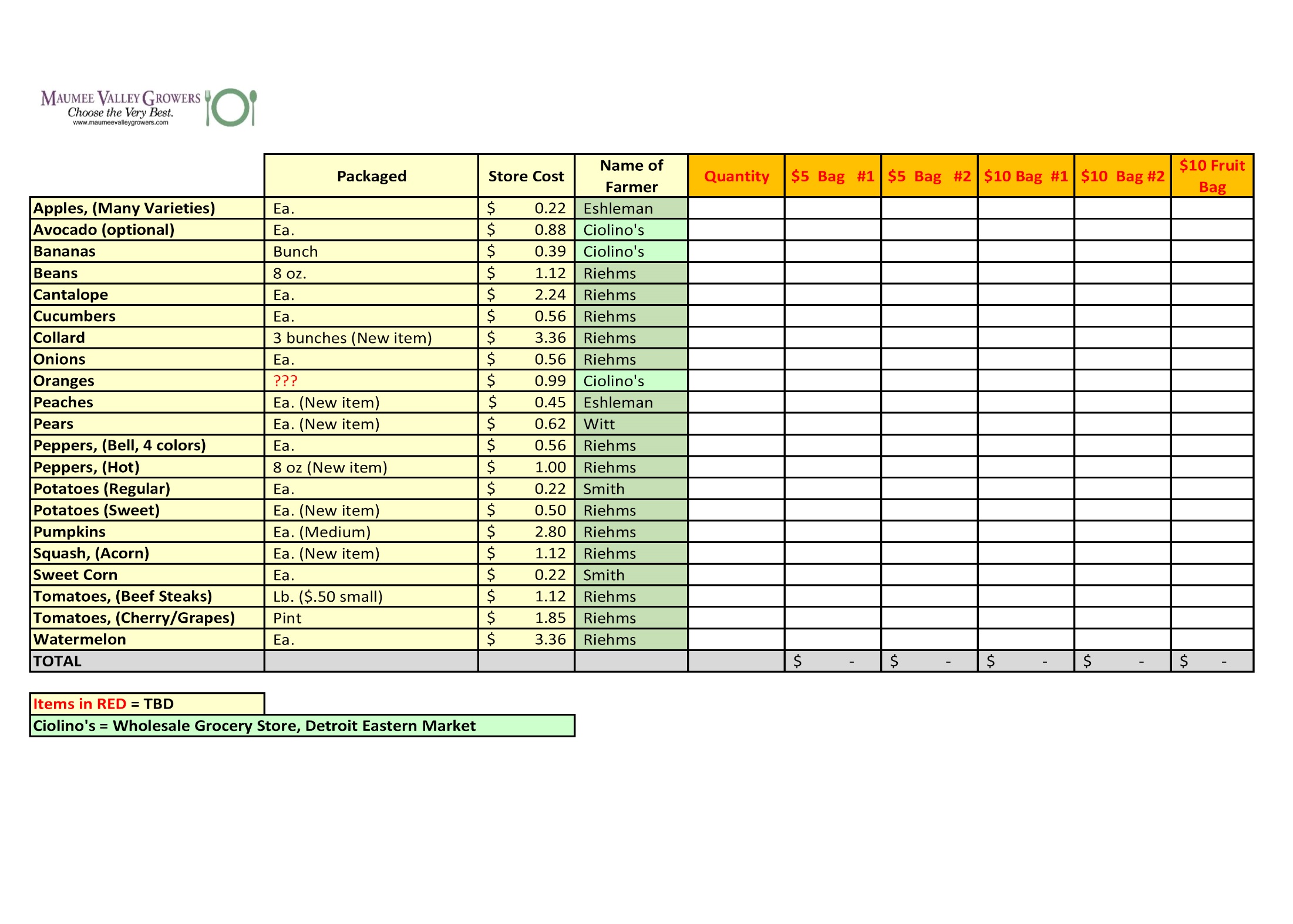 PRODUCT PRICING & SELECTIONATTACHMENT IV179 SNAP/WIC LOCATIONS IN THE TOLEDO AREA STILL IN BUSINESSATTACHMENT VBREAKEVEN ANALYSIS & SPREADSHEET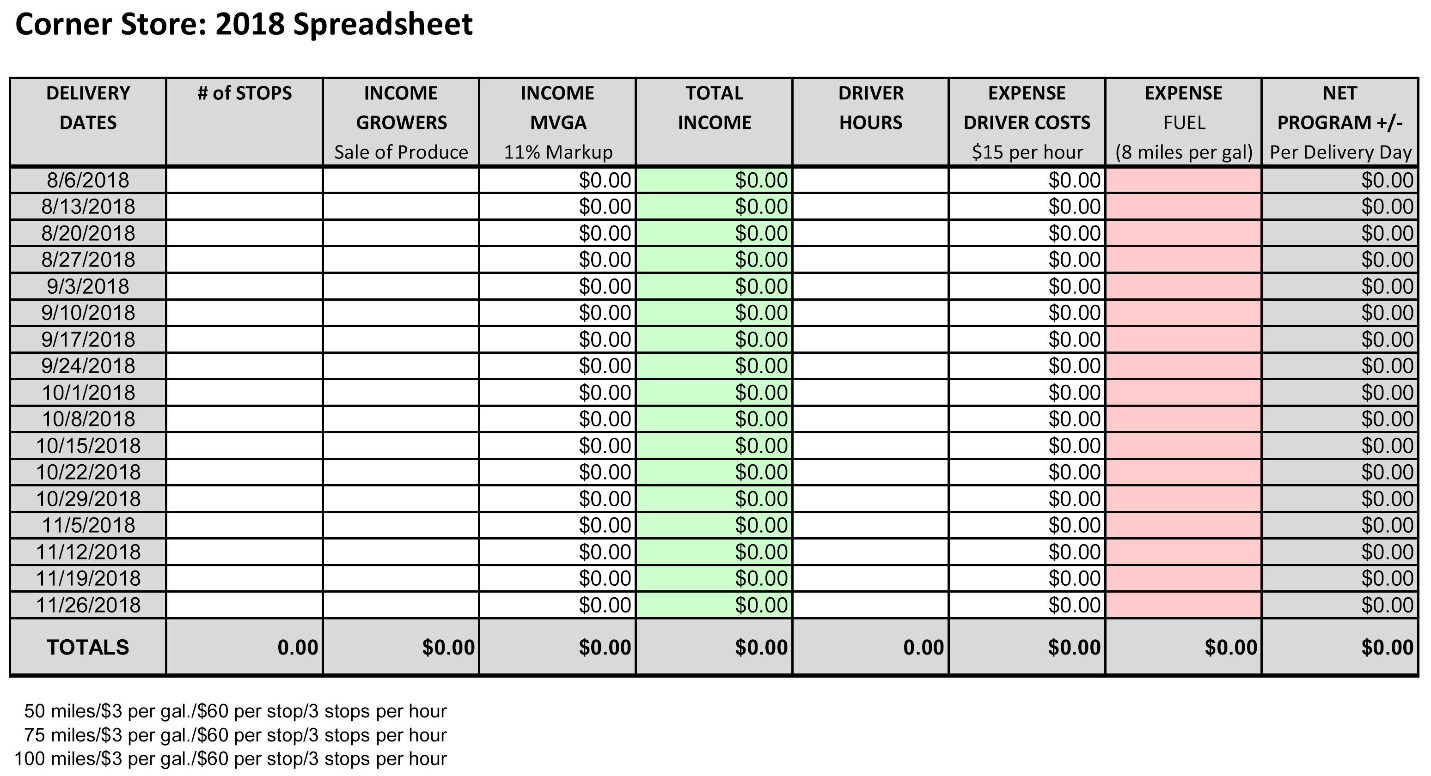 FootnotesSeveral valuable sources were referenced throughout the execution of the feasibility study.  Notably, The Food Trust for which much of this strategic plan was modeled.  Their mission to ensure everyone has access to affordable, nutritious food and information to make healthy decisions is consistent with this initiative.  The organization works with neighborhoods, schools, grocers, farmers, and policymakers, to develop a comprehensive approach to improved food access that combines nutrition education and greater availability of affordable, healthy food. http://thefoodtrust.org   Our contacts were Alvaro Drake-Cortes, Senior Project Manager for the Healthy Corner store Initiative and Carolyn Huckabay, Marketing Coordinator for the Food Trust.
Information gathered from a webinar on 05-17-18 sponsored by the National Good Food Network http://www.ngfn.org/ featuring a presentation by Lauren Poor who works at Health Care Without Harm https://noharm-uscanada.org/content/us-canada/our-team contained valuable information instrumental in implementing several sustainable strategies.Locally, The Toledo-Lucas County Health Department http://www.lucascountyhealth.com/community-outreach/creating-healthy-communities/healthy-corner-store-program/ , SNAP-Ed, the YMCA, and area small farmers all contribute to an increased chance of the healthy corner store program sustainability.  The collaboration is genuine with the mission of connecting the regions small farmer with urban buyers as priority one! #Business Ranking Personal VisitStore NameAddressCityStateZipContactPhone117-ELEVEN 18215-B3151 Lagrange StToledoOH43608419-255-814121ASIAN GROCERY1801 N McCord Rd Ste CToledoOH43615419-866-210231Carbon Ps Mart 60141540 Front StToledoOH43605419-698-272341CIRCLE K 53221235 N Holland Sylvania RdToledoOH43615419-531-984051Circle K 56382969 Tremainsville RdToledoOH43613419-471-953661Circle K 56516775 Dorr StToledoOH43615419-865-913471Combo 45831 Dorr StToledoOH43615419-214-017781CONSAUL FOOD MARKET2625 Consaul StToledoOH43605419-693-328791Crosstown Carryout855 S Holland Sylvania RdToledoOH43615419-865-4500101DAIRY MART  54803380 Lagrange StToledoOH43608419-241-8691111DEANO'S MINI MART TOO11 N McCord RdToledoOH43615419-867-0444121DETROIT STOP GROCERY2516 N Detroit AveToledoOH43610419-242-5474131Food For Less350 W Central AveToledoOH43610419-254-1200141Gas and Shop3100 N Detroit AveToledoOH43610419-241-4750151Gas Express South324 S Detroit AveToledoOH43609419-724-9520161Holland Sylvania Mini Mart1034 N Holland Sylvania RdToledoOH43615419-725-9210171ISLAND VARIETY722 Dearborn AveToledoOH43605419-691-9277181LINCOLN MARKET2743 N Detroit AveToledoOH43610419-241-7707191Midtown Food Mart #36204 Hill AveToledoOH43615419-913-3340201Midtown Foodmart2560 Dorr St.ToledoOH43607419-536-3941211MIKE'S PLACE3170 Cherry StToledoOH43608419-244-4089221MILO'S FOOD MARKET INC4508 Lewis AveToledoOH43612419-476-4327231MOE'S MARKET4401 Hill AveToledoOH43615419-535-7225241One Stop Carryout1602 LagrangeToledoOH43608419-243-7060251Reynolds Quick Stop13 S Reynolds RdToledoOH43615419-535-6074261Rite Aid 2310210 Main StToledoOH43605419-691-5851271Rite Aid 23185224 Dorr StToledoOH43615419-531-2115281Rite Aid 6680114 S Byrne RdToledoOH43615419-535-0069291SAVE A LOT1703 Airport HwyToledoOH43609419-382-4545301SAVE-A-Lot 95229 Dorr StToledoOH43615419-774-7990311STOP & GO2154 South AveToledoOH43609419-385-5566321STOP & GO4252 Lewis AveToledoOH43612419-724-4204331STOP & GO653 Main StToledoOH43605419-693-3969341STOP & GO #383503 Hill AveToledoOH43607419-531-2419351STOP & GO 11505 Eleanor AveToledoOH43612419-478-3391361STOP & GO 125013 Bennett RdToledoOH43612419-476-2168371STOP & GO 244721 Lewis AveToledoOH43612419-478-5412381STOP & GO# 31223 Byrne RdToledoOH43607419-531-8225391Stop And Shop 1275409 Dorr StToledoOH43615419-724-5885401Stop And Shop 135541 N Reynolds RdToledoOH43615CLOSED?411TAKACS GROCERY & MEAT MKT1956 Genesee StToledoOH43605419-693-9233421TEE ORIENTAL FOOD & GIFTS1101 N McCord RdToledoOH43615419-866-6484431THE CORNERSTORE250 S Fearing BlvdToledoOH43609419-382-7000441Tj Mart6636 Bancroft StToledoOH43615419-724-1515451Toledo 76 Inc 60121896 Front StToledoOH43605419-691-1605461Vermag's Glass City Meats Corner Store702 W Sylvania AveToledoOH43612419-214-0677471Walgreens 053241330 N Reynolds RdToledoOH43615419-536-3840127-ELEVEN 17534B2601 W Bancroft StToledoOH43607419-531-4384227-ELEVEN 18142A1321 Navarre AveToledoOH43605419-691-6145327-Eleven 19776J537 Woodville RdToledoOH43605419-691-2759427-Eleven Inc F 19774E3749 Upton AveToledoOH43613419-472-441752Airport Stop I3326 Airport HwyToledoOH43609419-382-771162AJ's Carry Out868 E Broadway StToledoOH43605419-691-960072ALDI 643015 Glendale AveToledoOH43614855-955-253482AMERICAN PETROLEUM5001 Douglas RdToledoOH43613419-472-252992Andy's Carry Out802 Western AveToledoOH43609419-243-3551102AUBURN MINI MART2367 Auburn AveToledoOH43606419-472-9703112Barneys Convenience Mart Inc 243126 Secor RdToledoOH43606419-536-8456122Barneys Convenience Mart Inc 353532 Stickney AveToledoOH43608419-729-2506132BASSETT'S WESTGATE HEALTH FOODS3344 Secor RdToledoOH43606419-531-0034142BEER DOCK932 N Huron StToledoOH43604419-242-1418152Bekos Market 2, Llc868 Oakwood AveToledoOH43607419-241-1315162Bush Quick Stop702 Bush StToledoOH43604419-244-7410172CAPTAIN'S CARRYOUT5928 315th StToledoOH43611419-726-2077182Circle K305 Clayton StToledoOH43604419-241-2379192Circle K 56481444 W Alexis RdToledoOH43612330-630-6300202Deminent1004 N. SummitToledoOH43604419-255-7296212Downtown Variety601 Adams StToledoOH43604419-243-1880222Eastborn Mini Mart No1110 E Broadway StToledoOH43605419-691-8440232Express Food Mart #11419 South AveToledoOH43609419-385-3921242E-Z Mart1226 E Broadway StToledoOH43605419-693-0802252Fassett Street Drop In324 Fassett StToledoOH43605419-693-9636262Gas And Express Mart1049 Western AveToledoOH43609419-725-9086272Gas Express1410 Starr AveToledoOH43605419-686-6855282Gas Express 13070 Airport HwyToledoOH43609419-382-7113292Gas-N-Go1530 Cherry StToledoOH43608419-243-7290302GORDON FOOD SERVICE  MP42609 W Alexis RdToledoOH43612419-478-5444312Health Foods By Claudia3904 Secor RdToledoOH43623419-474-2400322Huron Market528 Magnolia StToledoOH43604419-241-4922332Jonna Brothers Pizza626 Chestnut StToledoOH43604419-255-4235342L &W Market602 Western AveToledoOH43609419-244-8432352LA MEXICANA764 Oak StToledoOH43605419-691-6613362LA PERLA2742 Hill AveToledoOH43607419-534-2074372Lee Williams Meats Inc.3002 131st StToledoOH43611419-729-3893382Lee Williams Meats Inc.3047 Glendale Ave.ToledoOH43614419-382-8824392Lees Oriental Market2527 W Laskey RdToledoOH43613419-475-9742402Market On The Green1806 MadisonToledoOH43604419-255-6765412Max Mart310 W Alexis RdToledoOH43612419-478-2830422MILT'S CARRY OUT962 Pinewood AveToledoOH43607419-244-3145432Monnette's Glendale Inc4760 Glendale AveToledoOH43614419-382-6372442Monnettes Market2003 N Reynolds RdToledoOH43615419-535-6309452Pete's Market3449 Stickney AveToledoOH43608419-726-0451462RAINBOW MARKET969 Rogers StToledoOH43605419-698-3944472Rite Aid 10922450 S Reynolds RdToledoOH43614419-865-3130482Rite Aid 12175765 Secor RdToledoOH43623419-473-2451492Rite Aid 23141605 Broadway StToledoOH43609419-244-5781502Rite Aid 23163325 W Central AveToledoOH43606419-531-1172512Rite Aid 23173013 Monroe StToledoOH43606419-243-9803522Rite Aid 23212430 Glendale AveToledoOH43614419-381-6981532Rite Aid 2346810 E Manhattan BlvdToledoOH43608419-729-2907542Rite Aid 26371525 Cherry StToledoOH43608419-255-9524552Rite Aid 66833911 Secor RdToledoOH43623419-472-8027562Rocket Fuel3023 Dorr StToledoOH43607419-531-3300572San Marco's Super Mercado235 Broadway StToledoOH43604419-244-2373582SAVE-A-LOT657 E Manhattan BlvdToledoOH43608419-729-1238592SAVE-A-LOT 702 Woodville RdToledoOH43605419-691-0332602SAVE-A-Lot 450192626 W Laskey RdToledoOH43613419-472-0982612SAVE-A-LOT 463030 Monroe StToledoOH43606419-243-3180622SAVE-WAY RED & WHITE1936 Broadway StToledoOH43609419-244-1641632Seagate Farmers' Market526 High StToledoOH43609419-244-6996642Seaman Stop2344 Seaman St.ToledoOH43605419-214-1148652SEAWAY MARKET PLACE1707 Cherry StToledoOH43608John419-243-1000662SECOR CARRY OUT3241 Dorr StToledoOH43607419-536-3968672Six-12 Mini Mart3431 Elm St.ToledoOH43608419-242-4237682Speedway 10701708 Tremainsville RdToledoOH43613419-476-9393692Speedway 12642510 S Reynolds RdToledoOH43614419-866-9876702Speedway 3602 36025160 Dorr StToledoOH43615419-535-0861712Speedway 3613 36135010 Secor RdToledoOH43623419-473-0683722Speedway 5264 52642172 Arlington AveToledoOH43609419-381-0602732Speedway 86102502 W Alexis RdToledoOH43613419-472-9975742Speedway 9688 96881525 W Alexis RdToledoOH43612419-478-3313752STANLEY'S MARKET3302 Stickney AveToledoOH43608Mr. Goscin419-726-4347762STOP & GO #1434 E Broadway StToledoOH43605419-698-3510772STOP & GO #321401 South AveToledoOH43609419-385-4110782STOP & GO #41806 Arlington AveToledoOH43609419-382-9154792STOP & GO #71901 Broadway StToledoOH43609419-243-0752802STOP & GO 20740 South AveToledoOH43609419-724-5500812STOP & GO 282101 W Alexis RdToledoOH43613419-870-0562822STOP & GO 29551 E Broadway StToledoOH43605419-697-0048832STOP & GO 43504 Lagrange StToledoOH43608419-474-9131842STOP & GO 45830 Douglas RdToledoOH43613419-475-2871852STOP & GO 71646 W Alexis RdToledoOH43612419-470-1330862STOP & GO122007 W Sylvania AveToledoOH43613419-472-6969872Stop And Shop 1161719 Lagrange StToledoOH43608419-720-6678882Stop And Shop 128801 S Byrne RdToledoOH43609419-475-7735892Stop And Shop 1381407 E Manhattan BlvdToledoOH43608419-726-1958902Stop N Shop5086 Douglas RdToledoOH43613CLOSED?912Sunoco Sunrise 60165432 N Summit StToledoOH43611419-729-4144922Sunoco Sunrise 60221625 Miami StToledoOH43605419-661-8376932T & G's Carryout2267 Auburn AveToledoOH43606419-474-2457942The City Grill & Market421 N Huron StToledoOH43604419-243-2489952The Fresh Market 0953315 W Central AveToledoOH43606419-531-5218962Toledo Market3410 Dorr StToledoOH43607419-539-4262972Tom's Carryout2861 Lagrange StToledoOH43608419-241-4063982UNIVERSAL MINI MART1111 Starr AveToledoOH43605419-690-8276992WALGREENS  5319925 Woodville RdToledoOH43605419-693-40861002Walgreens 053231910 S Reynolds RdToledoOH43614419-867-352913ALI'S MEAT MARKET3240 W Sylvania AveToledoOH43613419-471-946023American Food Ctr.15 W. Bancroft St.ToledoOH43620419-242-110233BROADWAY FOOD CTR1503 Broadway StToledoOH43609Kenny Shikawana419-243-771443Buckeye Carryout740 Buckeye StToledoOH43611419-726-950653CVS Pharmacy 102464121 MonroeToledoOH43606419-475-414863Devyn's Market1401 N Detroit AveToledoOH43607419-244-184273Dollar & More525 Galena StToledoOH43611419-729-089383DOLLAR DOLLAR PLUS1341 Dorr StToledoOH43607419-243-626793DOLLAR FIFTY PLUS1312 Nebraska AveToledoOH43607419-243-6728103East Side Mini Mart615 Oak StToledoOH43605419-693-2550113ERIE FOOD MARKET727 Galena StToledoOH43611419-726-7650123Family Food Center1212 N Detroit AveToledoOH43607419-244-4614133Gas Express Bancroft350 W Bancroft StToledoOH43620419-255-1024143Gateway Express 23819 Haverhill DrToledoOH43612419-478-6575153GM Food Mart526 N Detroit AveToledoOH43607419-244-3660163Gold Star Market2123 LagrangeToledoOH43608419-244-1561173Grab N Gro2445 W Alexis RdToledoOH43613419-472-1818183LA PALOMA1244 Broadway StToledoOH43609419-243-6232193Lailai Asian Mart3205 W Central AveToledoOH43606419-725-3563203Milt's Carryout1501 Buckingham StToledoOH43607419-244-3145213Muna Market5464 Monroe StToledoOH43623419-214-0386223Red and White1902 N Detroit AveToledoOH43606419-244-8741233Rite Aid 23091012 W Sylvania AveToledoOH43612419-478-8177243STOP & GO 181027 N Reynolds RdToledoOH43615419-535-7974253Stop N Shop 404933 Secor RdToledoOH43623419-724-5760263Stop-N-Shop5314 W Bancroft StToledoOH43615CLOSED?273Toledo International Market2636 W Central AveToledoOH43606419-214-0160283Village Carry Out1407 Bernath PkwyToledoOH43615419-861-9070293VIP Carryout241 W. BancroftToledoOH43620419-243-4538303WALGREENS  061684580 Monroe StToledoOH43613419-474-3915313Wixey Bakery 12017 Glendale AveToledoOH43614419-382-6684323Your Community Market1501 Nebraska AveToledoOH43607419-244-8422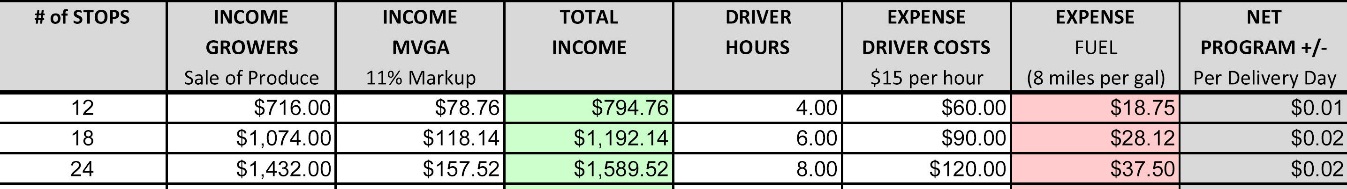   50 miles/$3 per gal./$60 per stop/3 stops per hour  75 miles/$3 per gal./$60 per stop/3 stops per hour100 miles/$3 per gal./$60 per stop/3 stops per hour